1996 год31 января 1996 года к главе администрации Амурской области поступило обращение (№01-И-96/ от 29 января 1996 года) от «ответственного секретаря рабочей группы по подготовке  ФЦП ГК «Свободный» Воронцова А.С. без указания организации (но с адресом) которую представляет данное лицо. Указанные в письме телефоны были не доступны но предположительно это был представитель организации «Инвестпроект» (по верхней строчке на листе). Ссылаясь на решение Минобороны о разработке ФЦП ГК «Свободный» предлагалось подготовить предложения к ФЦП ГК «Свободный» с учетом развития области. 8 февраля 1996 года предложения области за подписью первого заместителя Главы администрации области – председателя комитета экономики А.В. Гордеева к ФЦП направлены по указанному в обращении адресу (письмо №01-4-223/349). Дальнейшего развития этой темы с данным представителем «рабочей группой» не последовало.01 марта 1996 года Президент РФ Б.Н. Ельцин подписал Указ о создании 2-го Государственного испытательного космодрома Министерства обороны РФ (космодрома «Свободный») в составе ВКС на базе 17-го Главного центра испытаний и применения космических средств МО РФ. В качестве основной задачи Указом устанавливалось провести подготовку к пуску в 1996-1997 годах ракет-носителей легкого класса «Рокот» и «Старт», а также разработать в 1996 году эскизный проект стартового комплекса ракет-носителей тяжелого класса «Ангара». Начальником 2-го Главного испытательного центра назначен генерал-майор Александр Николаевич Винидиктов. 21 марта 1996 года и.о.главы Администрации области В.Н.Жаров обратился к председателю Амурского областного совета народных депутатов А.Н.Белоногову (письмо №01-11-511) с просьбой рассмотреть вопрос о целесообразности и необходимости создания на территории области регионального органа управления космической деятельностью численностью около пяти человек при долевом финансировании из бюджета области. Инициатором данного предложения являлось РКА. 29 марта 1996 года постоянной комиссией областного совета по вопросам экономической реформы и использования собственности области дан ответ о необходимости для решения данного вопроса подготовки соответствующей сметы, проекта решения, его согласования и предоставления Совету народных депутатов области. Комиссия создана не была.11 апреля 1996 года первый заместитель министра охраны окружающей среды и природных ресурсов РФ А.Ф.Порядный обратился к председателю комитета охраны окружающей природной среды и природных ресурсов Амурской области А.Т.Ковалю с просьбой оказать содействие сотрудникам аналитического центра геологического института Российской академии наук в сборе необходимой информации и подборе специалистов местных организаций для проведения научно-исследовательской работы по «Комплексному экологическому обследованию космодрома «Свободный». Данные работы проводились по договору с Управлением экологии и специальных средств защиты МО РФ в течении 1996-1997 годов. В состав работ включалось 20 позиций. По итогам работ должен быть подготовлен прогноз воздействия строительства и эксплуатации космодрома, определены экологический риск и природоохранные мероприятия для его снижения.В результате проведённого комплексного экологического обследования (промежуточные материалы 1996 года) сделан вывод о необходимости разработать комплексную программу санитарно-эпидемиологического состояния территорий районов, прилегающих к космодрому. Состояние атмосферного воздуха космодрома на уровне атмосферы фоновых территорий России (превышение пдк по отдельным соединениям наблюдалось в районах с загрязненной почвой), загрязнение почвенного покрова территории космодрома по значению суммарного показателя загрязнения – низкий с СПЗ < 16 (уровень загрязнения до среднего на пл.6 и очистных сооружений), воды поверхностных водотоков и родников по большинству показателей отвечают требованиям за исключением железа, подземные воды соответствуют ГОСТу «Вода питьевая» за исключением водозабора пл. 5 (превышение пдк по хлоруглеводородам в 3-5 раз). 09 апреля 1996 года (письмо №25) администрация г. Свободный (зам. Главы администрации, председатель комитета экономики Димова Т.Н.) повторно направило в адрес космодрома (Винидиктов А.Н.) и комитета экономики (Сурат А.В.) описание производственных возможностей города и предложение по их использованию для строительства космодрома.24 мая 1996 года Амурский областной совет народных депутатов заслушал информацию о целесообразности и возможных условиях создания на территории Амурской области космодрома «Свободный» и принял решение (№624 за подписью председателя областного совета А.Н.Белоногова): обратится к Президенту РФ и заинтересованным федеральным ведомствам с предложением о проведении комплексного экологического обследования территории и независимой экологической экспертизыв случае положительного заключения экологической экспертизы совместно с Администрацией области принять активное участие в разработке ФЦП государственного космодрома «Свободный»обратиться в РКА с предложением о создании в области единого информационно-технического компьютерного центра по использованию материалов космической деятельности (филиала Информационного космического агентства).30 мая 1996 года (постановление №299) и.о. Главы Администрации Амурской области А.В.Суратом создана комиссия по выбору земельного участка для строительства космодрома и эпизодического использования районов падения отделяющихся частей ракет. Комиссии устанавливалось в 10-ти дневный срок подготовить акт выбора земельного участка. Работа комиссии назначена в п.Углегорск.Члены комиссии указывали на то, что для предоставление земельного участка под стартовый комплекс космодрома необходимо провести экологическую экспертизу в Госкомэкологии России и результаты представить на рассмотрение комиссии. Отсутствие экологической экспертизы препятствовало подготовки материалов о предоставлении земельного участка под стартовый комплекс. Государственный комитет Амурской области по земельным ресурсам и землеустройству так же отмечал, что за воинской частью 2-го государственного испытательного космодрома числилось 291 га нарушенных земель, которые в соответствии с действующим законодательством необходимо было рекультвировать и сдать прежнему землепользованию. Ситуация сохранялась в 1996 и 1997 годах (Облкомзем о данной ситуации информировал начальника 2-го государственного испытательного космодрома с предложением ускорить решение данного вопроса). 27 июня 1996 года начальник центра системных исследований Центрального научно-исследовательского института машиностроения Российского космического агентства (ЦНИИМаш) утвердил оценку воздействия на окружающую природную среду ракетно-космического комплекса «Старт-1» для космодрома «Свободный». Данная оценка подготовлена с учетом ранее сделанной оценки для Плесецка но дополнена методами расчета воздействия появившимися с 1992 года и разработанными в ЦНИИМаш основными положениями оценки экологического риска применительно к ракетно-космической техники. Учтены были и новые нормативные акты требующие проведение ОВОС. ОВОС КРК «Стрела-1» в Администрацию области поступила 20 мая 2002 года.08 августа 1996 года глава Администрации области Ю.Г.Ляшко обратился к командующему ВКС В.Л.Иванову и в управление формирования государственных космических программ РКА с просьбой сообщить о ходе, сроках разработки программы Государственного космодрома «Свободный» (в соответствии с запросом «рабочей группы» от 29 января 1996 года и ответом администрации от 08 февраля 1996 года) и сообщить наименований организаций ответственных за ее исполнение (исп. В.Н.Овечкин). Дальнейшее взаимодействие по этому обращению осуществлялось с ВКС (исп. А.С.Суслов) через оперативное управление штаба ВКС которое занималось выполнением Указа Президента РФ в части финансирования работ по созданию космодрома посредством подготовки программы. 20 августа 1996 года директор ЦНИИМаш В.Ф.Уткин утвердил заключение о воздействии на окружающую природную среду ракетно-космического комплекса «Старт-1» в применении к космодрому «Свободный». Указывалось «что риск отрицательного воздействия на здоровье населения, связанного с пуском ракеты не выходит за пределы принятых в ряде стран допустимых значений (10-6) и соизмерим с риском смерти от удара молнии, при полете на самолете и на два порядка ниже, чем при вождении автомобиля. Использование ракетно-космического комплекса «Старт-1» на космодроме предоставляется допустимым». Заключение готовилось с учетом результатов исследований ГНЦ «Институт биофизики», Института прикладной геофизики, С-Петербурского филиала ВНИИ противопожарной обороны и АО ТрансРЭС.В апреле - мае 1996 года исполнительными органами государственной власти области проводилось согласование проекта договора «О порядке и условиях эпизодического использования земельных участков для падения отделяющихся частей ракет-носителей на территории Амурской области» между Администрацией области и МО РФ в лице командира в.ч. А.Н.Винидиктова. В целях доработки проекта договора 26 декабря 1996 года распоряжением главы администрации Амурской области №710-р создана рабочая комиссия по доработке проекта договора об использовании участков территории Амурской области под районы падения отделяющихся частей ракет-носителей «Старт-1,2» в составе представителей Администрации Амурской области и Министерства обороны РФ. Председатель рабочей комиссии в срок до 28 декабря 1996 года предлагалось организовать доработку проекта договора и предоставить его на рассмотрение главе областной администрации 30 декабря 1996 года. Председатель комиссии заместитель начальника штаба по делам ГО и ЧС области В.В.Гурский.Глава администрации Амурской области Дьяченко Владимир Николаевич (до 17 мая 1996), Ляшко Юрий Гаврилович (с 3 июня 1996).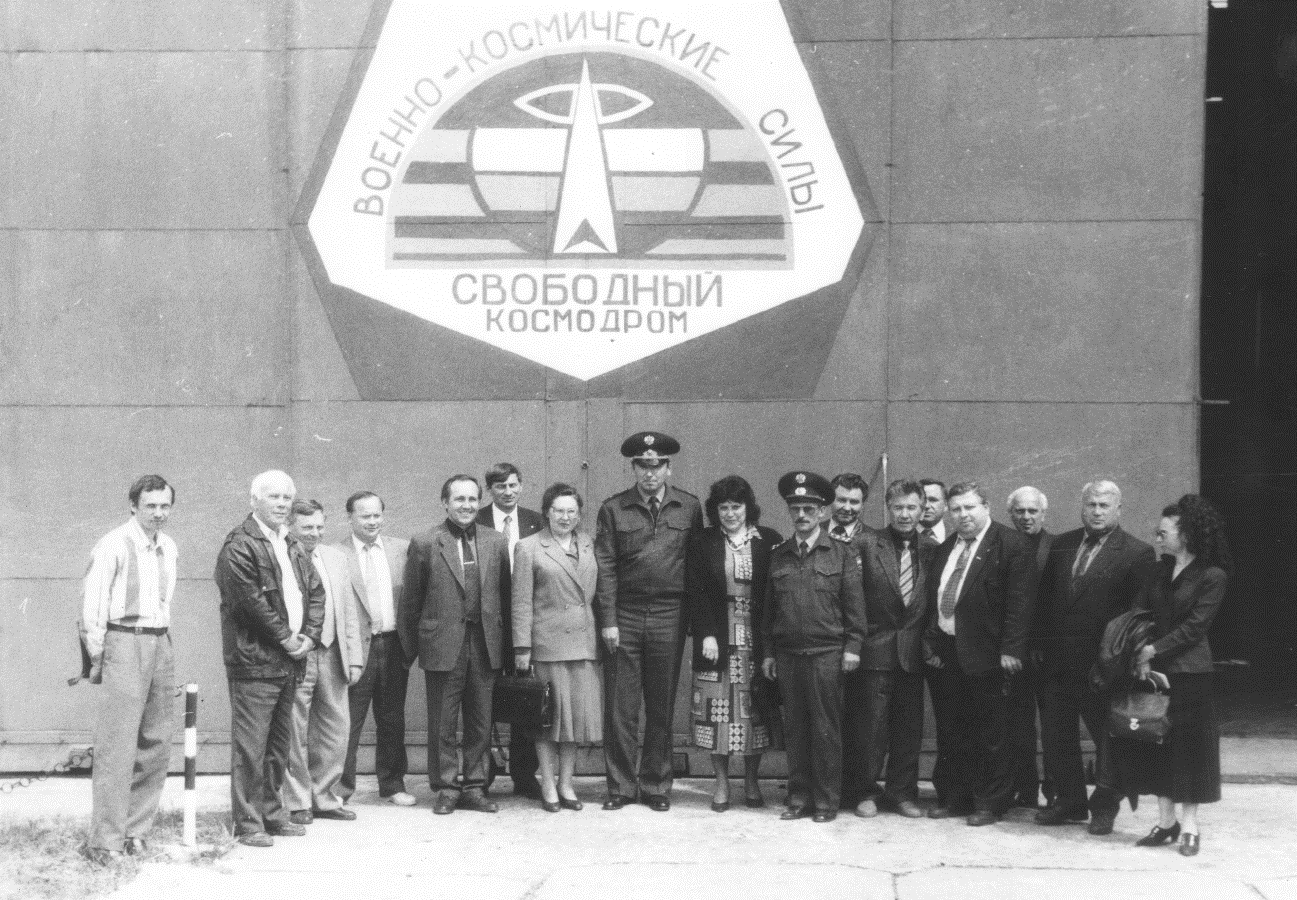 